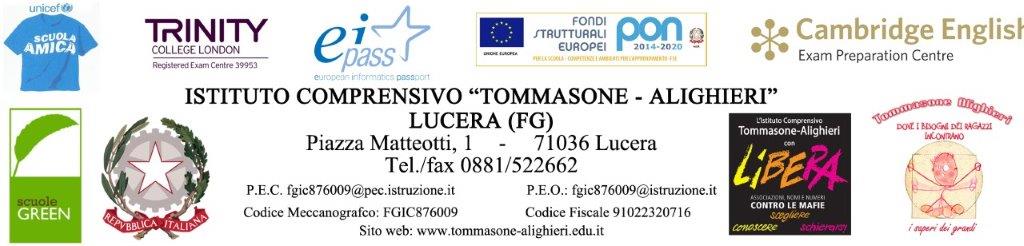 ALLEGATO CNORME GENERALIDI EVACUAZIONEIN CASO DI INCENDIO EDI TERREMOTOFOGLI 1,2,3,4,5,6allegato“C”NORME GENERALI DI EVACUAZIONE IN  CASO DI INCENDIO E DI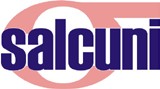 TERREMOTO - FOGLI   1,2,3,4,5,6,7.FOGLIO n. 1PROCEDURE PER L’EVACUAZIONE(D.Lgs. 81/08, art. 36, comma 1, lettera b)IN CASO DI INCENDIO DURANTE LA FASE DI ALLARME L’INSEGNANTE DEVE:MANTENERE IL CONTROLLO DELLA CLASSE DI PROPRIA COMPETENZA DURANTE TUTTE LE OPERAZIONI DIEMERGENZA.CHIUDERE O LASCIARE CHIUSE LE FINESTRE PER EVITARE L’AUMENTO DI OSSIGENO NELL’EDIFICIO (ESSENDO UN COMBURENTE FAVORISCE LA PROPAGAZIONEDELL’INCENDIO).PRENDERE IL REGISTRO DI CLASSE, RIMANERE IN AULA ED ACCERTARSI CHE GLI ALUNNI SIANO PRONTI PER UNA EVENTUALEEVACUAZIONE.NON FARE USCIRE GLI ALUNNI DALLE AULE PER NON ESSERE D’INTRALCIO A CHI STA CERCANDO DI RISOLVERE IL PROBLEMA.DISPORRE GLI ALUNNI IN FILA PER DUE, PRONTI PER UNA EVENTUALE EVACUAZIONE, RIMANENDO ALL’INTERNO DELLE AULE CON LA PORTA CHIUSA, CON DUE APRIFILA AVANTI E DUE CHIUDIFILA DIETRO (GLI APRIFILA E I CHIUDIFILA DEVONO ESSERE PREVENTIVAMENTENOMINATI).SE SI ACCORGE CHE UNO DEGLI ALUNNI NON È IN AULA (PER ESEMPIO È IN BAGNO), NON PUÒ ANDARE A CERCARLO, MA DEVE RIMANERE CON IL RESTO DELLA CLASSE; L’ALUNNO VERRÀ ASSISTITO DAGLI ADDETTI ALLA SQUADRA DI EVACUAZIONE.SE LA CAUSA DELL’EMERGENZA NON È CHIARA, ATTENDERE CHE, MEDIANTE AVVISI, IL COORDINATORE DELL’EMERGENZA O UN SUO INCARICATO, DISPONGA LE PROCEDURE DAADOTTARSI.IN CASO DI PERICOLO IMMINENTE, PER LA VICINANZA DELLA FONTE, PUÒ DECIDERE L’IMMEDIATA EVACUAZIONE DELLACLASSE.AVVERTIRE IMMEDIATAMENTE IL COORDINATORE DELL’EMERGENZA IN CASO VI SIANO INFORTUNATI OFERITI;SE CON GLI ALUNNI SI TROVA NEI PRESSI DI UN’USCITA, DIRIGERSI AL PUNTO DI RACCOLTA.                                        PROCEDURE PER L’EVACUAZIONE(D.Lgs. 81/08, art. 36, comma 1, lettera b)FOGLIO n. 2FOGLIO n. 3                                                 PROCEDURE PER L’EVACUAZIONE(D.Lgs. 81/08, art. 36, comma 1, lettera b)ALUNNIFOGLIO n. 4PROCEDURE PER L’EVACUAZIONE(D.Lgs. 81/08, art. 36, comma 1, lettera b)PROCEDURE PER L’EVACUAZIONE(D.Lgs. 81/08, art. 36, comma 1, lettera b)FOGLIO n.5IN CASO DI TERREMOTO DOPO LE SCOSSE L’INSEGNANTE DEVE:ATTENDERE IL SEGNALE DI EVACUAZIONE.MANTENERE IL CONTROLLO DELLA CLASSE.LASCIARE E FAR LASCIARE GLI OGGETTI PERSONALI IN AULA PERCHÉ POSSONO ESSERE D’INTRALCIO.SE SI TROVA CON GLI ALUNNI NELL’ATRIO O NEI CORRIDOI, RIENTRARE IN AULA, SE È VICINA, OPPURE, SE SI TROVA NEI PRESSI DI UN’USCITA, CONDURRE GLI ALUNNI  AL PUNTO DI RACCOLTA.PRELEVARE IL REGISTRO DI CLASSE.PROCEDERE ALL’EVACUAZIONE, DISPONENDO GLI ALUNNI IN FILA INDIANA, CON L’APRIFILA AVANTI E IL CHIUDIFILA DIETRO, SENZA CORRERE (AFFINCHÉ NON PROVOCHINO VIBRAZIONI CHE POSSONO ESSERE PERICOLOSE PER UNA STRUTTURA GIÀ LESIONATA), SENZA SPINGERE, SEGUENDO IL PERCORSO DI ESODO INDICATO NELLE PLANIMETRIE AFFISSE NEI CORRIDOI, RELTIVE AL PIANO DI EVACUAZIONE.DIRIGERE LA CLASSE VERSO LE SCALE D’EMERGENZA, PERCORRENDO CORRIDOI ED EVENTUALI SCALE INTERNE LUNGO IL MURO PERIMETRALE.AVVERTIRE IMMEDIATAMENTE LA SQUADRA DI PRIMO SOCCORSO IN CASO VI SIANO FERITI.ORDINARE L’IMMEDIATA EVACUAZIONE SOLO IN CASO DI PERICOLO IMMINENTE.FUORI DALL’EDIFICIO NON FARE SOSTARE GLI ALUNNI IN PROSSIMITÀ DI EDIFICI E DI TUTTO CIÒ’ CHE SEMBRA PERICOLANTE.GIUNTI AL PUNTO DI RACCOLTA, FARE L’APPELLO, COMPILARE IL FOGLIO DI EVACUAZIONE INDICANDO EVENTUALI DISPERSI E/O FERITI E FARLO CONSEGNARE AL COORDINATORE DELL’EMERGENZA MEDIANTE L’APRIFILA.   FOGLIO n.6PROCEDURE PER L’EVACUAZIONE(D.Lgs. 81/08, art. 36, comma 1, lettera b)IN CASO DI TERREMOTO DOPO LE SCOSSE GLI ALUNNI DEVONO:RIMANERE NEL LUOGO IN CUI SONO, ATTENDENDO IL SEGNALE DI EVACUAZIONE O DISPOSIZIONI DA PARTEDELL’INSEGNANTE.SE SI TROVANO NEI PRESSI DI UN’USCITA, DIRIGERSI AL PUNTO DIRACCOLTA.MANTENERE LA MASSIMA CALMA PERCHÉ CHI, IN PREDA AL PANICO, TENTA DI FUGGIRE SENZA AVERE IDEE CHIARE SUL PERCORSO DA COMPIERE, PUÒ INCORRERE IN INCIDENTI E PROVOCARNE AGLIALTRI.DISPORSI IN FILA INDIANA CON UN APRIFILA AVANTI E UN CHIUDIFILADIETRO.LASCIARE GLI OGGETTI PERSONALI IN AULA, PERCHÉ POSSONO ESSERE DI INTRALCIO.IN SEGUITO AL SEGNALE CONTINUO EVACUARE SENZA CORRERE (AFFINCHÉ NON PROVOCHINO VIBRAZIONI CHE POSSONO ESSERE PERICOLOSE PER UNA STRUTTURA GIÀ LESIONATA), SENZA SPINGERE, SEGUENDO IL PERCORSO DI ESODO INDICATO NELLE PLANIMETRIE AFFISSE NEI CORRIDOI, RELATIVE AL PIANO DI EVACUAZIONE.AVVERTIRE IMMEDIATAMENTE L’INSEGNANTE IN CASO VI SIANO FERITI.PRESTARE ASSISTENZA AI COMPAGNI CHE POTREBBERO AVERE PROBLEMI DI DEAMBULAZIONE.PORTARSI IN UNO SPAZIO APERTO, LONTANO DAGLI EDIFICI, DALLE LINEE ELETTRICHE E DA TUTTO CIÒ CHE SEMBRA PERICOLANTE, SECONDO LE INDICAZIONI DETTATE DALLA SQUADRA DIEVACUAZIONE.GIUNTI AL PUNTO DI RACCOLTA, NON DISPERDERSI, MA RIMANERE VICINI AL PROPRIO INSEGNANTE E RISPONDEREALL’APPELLO.IN CASO DI INCENDIO DURANTE LA FASE DI EVACUAZIONE GLI ALUNNI DEVONO:LASCIARE GLI OGGETTI PERSONALI IN AULA (ZAINI, LIBRI, QUADERNI,ECC.).EVACUARE SENZA CORRERE, SENZA SPINGERE E SENZAURLARE.SE C’È PRESENZA DI FUMO, PROCEDERE ALL’EVACUAZIONE PORTANDOSI UN FAZZOLETTO O UN LEMBO DEL PROPRIO INDUMENTO SUL VISO(POSSIBILMENTE BAGNATO) E CAMMINARECHINATI.SE SONO FUORI DALLA PROPRIA AULA, EVACUARE ACCODANDOSI ALLA PRIMA CLASSE CHE INCONTRANO; GIUNTI AL PUNTO DI RACCOLTA DEVONO RICONGIUNGERSI CON I PROPRICOMPAGNI.GIUNTI AL PUNTO DI RACCOLTA NON DISPERDERSI, MA RIMANERE VICINI AL PROPRIO INSEGNANTE E RISPONDERE ALL’APPELLO. SE QUALCUNO,DOPO AVER FATTO L’APPELLO, SI ALLONTANA ALL’INSAPUTA DI TUTTI, QUESTI VERRÀ DICHIARATO DISPERSO E CIÒ’ COMPORTERÀ’ L’ATTIVAZIONE DI INUTILIRICERCHE.IN CASO DI INCENDIO DURANTE LA FASE DI EVACUAZIONE GLI ALUNNI APRIFILA DEVONO:COADIUVARE L’INSEGNANTE AFFINCHÉ L’EVACUAZIONE SI SVOLGA INMANIERA ORDINATA.ASSICURARE L’UNITÀ DELLA CLASSE PRIMA, DURANTE E DOPOL’ESODO.SE MANCA L’INSEGNANTE, PRELEVARE IL REGISTRO DI CLASSE, CONDURRE I COMPAGNI AL PUNTO DI RACCOLTA SEGUENDO IL PERCORSO DI ESODOINDICATO NELLE PLANIMETRIE E FARE L’APPELLO, POI COMPILARE IL FOGLIO DI EVACUAZIONE E CONSEGNARLO AL COORDINATOREDELL’EMERGENZA.FARE IN MODO CHE L’ESODO AVVENGA NON DI CORSA, MA A PASSO REGOLARE IN MODO TALE DA NON CREARE INTRALCIO CON LE PERSONE IN USCITA DALLE ALTRE AULE, RISPETTANDO I TEMPI DIEVACUAZIONE.IN CASO DI INCENDIO DURANTE LA FASE DI EVACUAZIONEGLI ALUNNI CHIUDIFILA DEVONO:ASSICURARE L’UNITÀ DELLA CLASSE PRIMA, DURANTE E DOPO L’ESODO.ASSICURARSI CHE LE FINESTRE SIANO STATE CHIUSE.AVVERTIRE L’INSEGNANTE SE CI SONO PERSONE COLTE DA MALORE.PRIMA DI USCIRE, ASSICURARSI: CHE NON CI SIA PIÙ NESSUNO NELL’AULA (IN CASO CONTRARIO SOLLECITARE AD ABBANDONARLA); CHE IL REGISTRO DI CLASSE SIA STATO PRELEVATO E CHIUDERE LE PORTE ALLE LORO SPALLE.